NAME______________________________________________Animal Science 1-Cell Growth and Division-Mrs. WeimerCell Cycle and ReproductionA.  Cell Reproduction    Prokaryotes-Bacteria    Eukaryotes-Plants & animals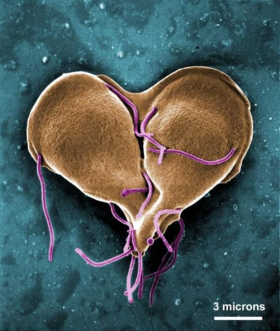 B.  ProkaryotesLack a nucleus Have a single chromosomeReproduce by ____________________Include bacteriaC.  Steps in Binary FissionUsed by bacteriaCells increase their cell mass slightlyDNA & cell components are replicatedEach cell divides into ____________________D.  EukaryotesContain a nucleus & membrane bound organellesAsexually reproduce cells by ____________________E.  Cell Cycle (Overview)Stages in growth & divisionG1  PhaseS PhaseG2 PhaseM PhaseCytokinesisF.  G1 PhaseFirst _______________________Cell increases in sizeCell prepares to copy its DNAG.  Synthesis PhaseCopying of all of DNA’s instructions___________________________________H.  G2 PhaseTime between DNA synthesis & mitosisCell _____________________________Needed proteins producedI.  M PhaseCell growth & protein production stopCell’s energy used to make ____________________Called mitosis or karyokinesis (nuclear division)J.  Interphase – _____________________________Cells carrying on normal activitiesChromosomes aren’t visibleCell metabolism is occurringOccurs before mitosisK.  InterphaseStages of Mitosis (Overview)ProphaseMetaphaseAnaphaseTelophaseL.  Cells Undergoing MitosisSteps in ProphaseDNA coils tightly & becomes visible as chromosomesNuclear _________________________Nucleolus disappearsCentrioles ________________________Spindle begins to formSteps in MetaphaseSpindle fibers from centrioles attach to each chromosomeCell ________________________ its chromosomesCell aligns its chromosomes in the _______________________Steps in AnaphaseCell chromosomes are _____________________Spindle fibers shorten so chromosomes pulled to __________________Steps in TelophaseSeparation of __________________________________Cell Plate forms (plants)Cleavage furrow forms(animals)Nucleus & nucleolus reformChromosomes uncoilCytokinesisOccurs ___________ chromosomes separateForms two, identical _____________________CYCLE:  G1, S, G2, M-IPMATCMEIOSIS and GENETICS-MRS. WEIMERMEIOSISOrganisms that reproduce __________________________ are made up of two different types of cells._____________________ are “body” cells and contain the normal number of chromosomes ….called the “Diploid” number (the symbol is 2n). Examples would be … skin cells, brain cells, etc._____________________ are the “sex” cells and contain only ½ the normal number of chromosomes…. called the “Haploid” number (the symbol is n)….. Sperm cells and ova are gametes. GametesThe Male Gamete is the _____________ and is produced in the male gonad the _______________The Female Gamete is the ___________ (ova = pl.) and is produced in the female gonad the _______________.During__________________ the ovum is released from the ovary and transported to an area where ____________________, the joining of the sperm and ovum, can occur…… fertilization, in Humans, occurs in the Fallopian tube.  Fertilization results in the formation of the ____________________(fertilized egg)FertilizationThe fusion of a sperm and egg to form a zygote.A zygote is a fertilized eggDRAW THE PICTURE WITH THE CHROMOSOME NUMBERS:ChromosomesIf an organism has the ________________________ (2n) it has two matching homologues per set. One of the homologues comes from the mother (and has the mother’s DNA).… the other homologue comes from the father (and has the father’s DNA). Most organisms are diploid. Humans have 23 sets of chromosomes… therefore humans have 46 total chromosomes….. The diploid number for humans is ______ (46 chromosomes per cell).Homologous ChromosomesPair of ______________________ (maternal and paternal) that are similar in shape and size.Homologous pairs (tetrads) carry genes controlling the same inherited traits.Each l______________ (position of a gene) is in the same position on homologues.Humans have 23 pairs of homologous chromosomes.	                       		  22 pairs of autosomes                           			  1 pair of sex chromosomesHomologous Chromosomes(because a homologous pair consists of 4 chromatids it is called a “Tetrad”) Humans have 23 Sets of Homologous Chromosomes
 Each Homologous set is made up of 2 Homologues.Autosomes
(The Autosomes code for most of the offspring’s traits)Sex Chromosomes
The Sex Chromosomes code for the sex of the offspring.
** If the offspring has two “X” chromosomes it will be a ______________ ** If the offspring has one “X” chromosome and one “Y” chromosome  it will be a ________________Sex Chromosomes
Meiosis is the process by which ”gametes” (sex cells) , with half the number of chromosomes, are produced. 
During Meiosis diploid cells are reduced to haploid cells 	 Diploid (2n)     	Haploid (n)If Meiosis did not occur the chromosome number in each new generation would double…. The ______________________________________MeiosisMeiosis is Two cell divisions (called meiosis I and meiosis II)with only one duplication of chromosomes.  Meiosis in males is called ___________________ and produces sperm.  Meiosis in females is called __________________and produces ova.Interphase ISimilar to mitosis interphase.Chromosomes replicate (S phase).Each duplicated chromosome consist of two identical sister chromatids attached at their centromeres.Centriole pairs also replicate.Nucleus and nucleolus visible.Meiosis I (four phases)Cell division that reduces the chromosome number by one-half.four phases:	a.	prophase I	b.	metaphase I	c.	anaphase I	d.	telophase IProphase ILongest and most complex phase.90% of the meiotic process is spent in Prophase IChromosomes condense.____________ occurs:  homologous chromosomes come together to form a tetrad.Tetrad is two chromosomes or four chromatids (sister and nonsister chromatids).During Prophase I “________________________________” occurs.During Crossing over  segments of nonsister chromatids break and reattach to the other chromatid. The Chiasmata (chiasma) are the sites of crossing over.Crossing Over creates __________________________________ in the offspring’s traits.Metaphase IShortest phaseTetrads align on the metaphase plate.INDEPENDENT ASSORTMENT OCCURS:	1.  Orientation of homologous pair to poles is random.	2.  Variation	3.  Formula:  2n				Example:	2n = 4					then 	  n = 2				          thus	 22 = 4 combinationsAnaphase IHomologous chromosomes separate and move towards the poles.Sister chromatids remain attached at their centromeres.Telophase IEach pole now has haploid set of chromosomes.Cytokinesis occurs and two haploid daughter cells are formed.Meiosis IINo __________________________________ 	(or very short - no more DNA replication)Remember: Meiosis II is similar to mitosisProphase IIsame as prophase in mitosisMetaphase IIsame as metaphase in mitosisAnaphase IIsame as anaphase in mitosissister chromatids___________________________________Telophase IISame as telophase in mitosis.Nuclei form.Cytokinesis occurs.Remember:	four haploid daughter cells 				produced.gametes = sperm or eggTelophase II